Révision : Jean Le FurParticipants : JLF, PSN, MS (pas d’absents)  Mots clefs : AFIDBA, business plan (plan d'affaires), CBGP, compte-rendu, mobilité Sud-Nord.Résumé : préparer la réponse à l’appel d’offre AFIDBA en pré remplissant le formulaire, introduire au niveau du CBGP une demande de mobilité Sud-Nord pour PSN et budgétiser les activités du business plan.Secrétaire de Séance : Papa Souleymane NdiayeRéunion tenue en skypeOrdre du jour :   Formulaire demande de financement AFIDBAPoint sur le business planDiversLa séance a démarré à 15h 00 heure Sénégal. Formulaire demande de financementConcernant ce point il a été retenu que Papa Souleymane Ndiaye devra lire le formulaire d’appel à projet d’AFIDBA et proposer un brouillon qui fera l’objet de correction à la prochaine réunion. En outre trouver des informations sur MakeSense, au besoin demander un rendez-vous pour plus d’informations sur le concours à projet. Point sur le business planUne version plus améliorée du business plan a été présentée par Jean. Cette version inclut maintenant une budgétisation des dépenses qui prend en compte les besoins en fond de roulement pour la réalisation des taches identifiées. Il est décidé aussi que le business plan fera l’objet d’amélioration continue afin de le perfectionner davantage. Divers  Comme divers Jean a proposé d’introduire une demande de séjour au CBGP afin qu’il puisse y avoir un travail de proximité entre lui et Papa Souleymane Ndiaye, chef de ce projet à SanarSoft pour la mise en place des différents outils spécifiques.La séance a durée 1h 18m et a pris fin à 16h 18’ heure Sénégal.Compte Rendu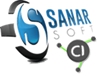 Réunion 2019.03.13(formulaire AFIDBA, MakeSense, business plan, mobilité Sud-Nord)Rédaction P. S. Ndiaye  Date création
17.09.2019Référence
32CR.001Compte RenduRéunion 2019.03.13(formulaire AFIDBA, MakeSense, business plan, mobilité Sud-Nord)Rédaction P. S. Ndiaye  Dernière modif.14/03/2022 1 page(s)